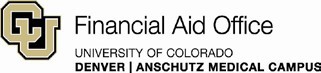 STUDENT ASSISTANT POSITIONEmployer/Dept:	Employer/Department/School NameSupervisor:	Elizabeth Taylor, Finance & Accounting Professional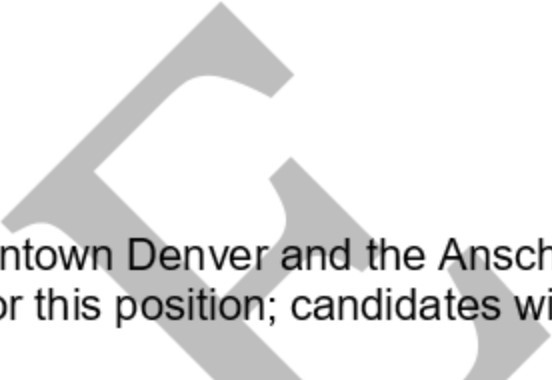 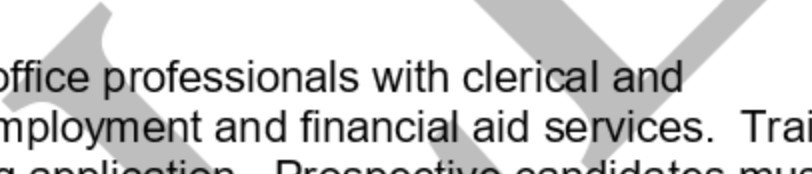 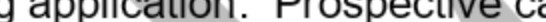 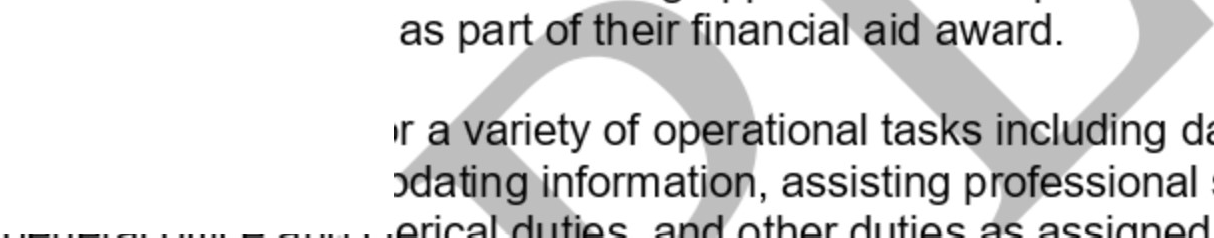 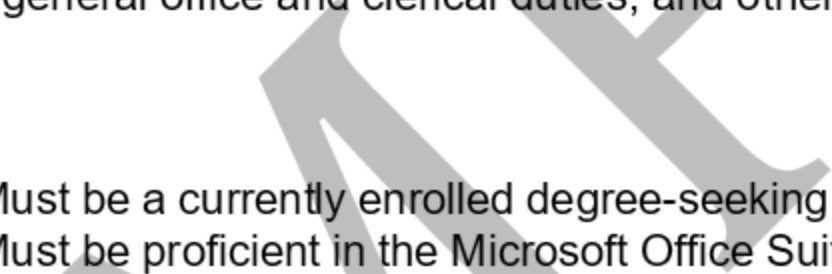 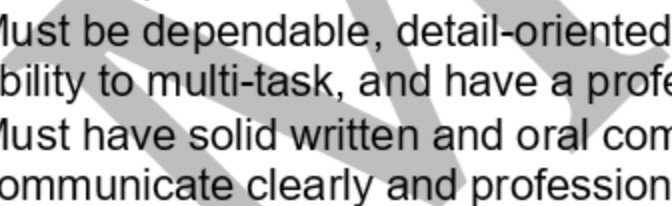 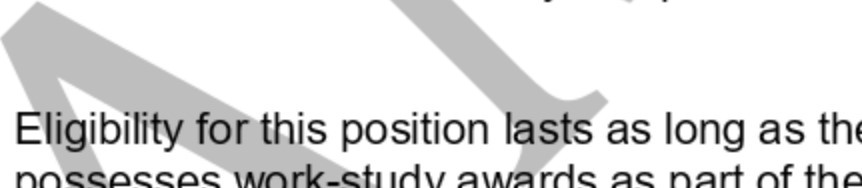 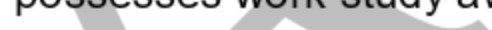 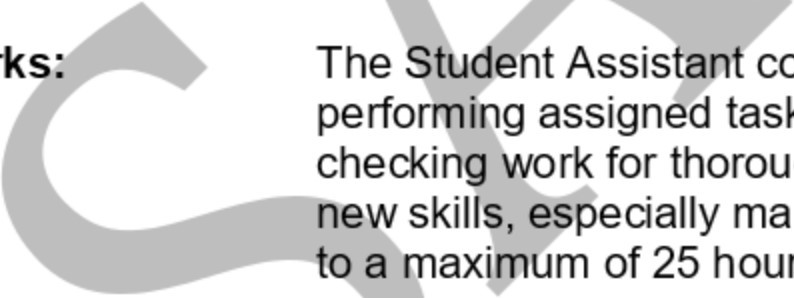 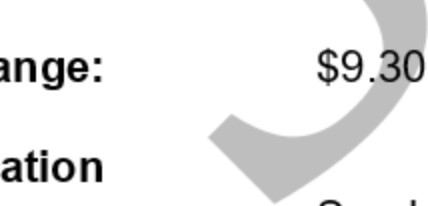 Job Title:	Student AssistantJob Location/Address:	This position exists at two campuses: CU Denver in dow		utz Medical Campus in Aurora. There is no travel required f	ill select a single campus location when applying.Position  Purpose:	The Student Assistant assists financial aidcommunications duties related to student e		ining is provided both in person and via web trainin	ndidates must be eligible to receive work-studyJob   Description:	This position is responsible fo		ta entry, communications, recording/u	staff with specialprojects, general office and cl	.Eligibility Requirements:CU Denver student.te, including Outlook, Excel, and Word, flexible, organized, willing to learn, possess thea	ssional demeanor.mmunication skills, including the ability toc	ally via telephone and email.Length ofEmployment:		student is enrolled at least half-time and ir financial aid award package.Remar	mmits to showing up for work diligently and punctually, honesty, s, following directions, taking initiative, reliability, confidentiality,ghness and accuracy with attention to detail, and interest in learning ndatory computer skills. Ideal candidates will be willing to work ups weekly.Pay R	- $13.00 per hour.ApplicProcess:	Send a cover letter and resume to ourdepartment@ucdenver.edu or through CU Denver Handshake at https://ucdenver.joinhandshake.com/login.Fax form to: 303-352-3554Denver: Student Commons Building | PO Box 173364 | Campus Box 125 | Denver, CO 80217 | 303.315.1850 | Financialaid@ucdenver.edu Anschutz Medical Campus: Education 2 North | 13120 E. 19th Ave | Box A088 | Aurora, CO 80045 | 303.724.8039 | Financial.Aid@ucdenver.edu